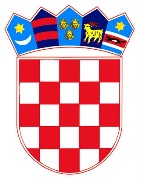 REPUBLIKA HRVATSKAMinistarstvo pravosuđaIzvješće o radu zemljišnoknjižnih odjela općinskih sudova u Republici Hrvatskoj I. kvartal 2020.Zagreb, 2020.Sadržaj: I. UVOD	3II. OPĆI PODACI O STRUKTURI OPĆINSKIH SUDOVA U REPUBLICI HRVATSKOJ	4III. OPĆI PRIKAZ PODATAKA O KRETANJU PREDMETA NA ZEMLJIŠNOKNJIŽNIM ODJELIMA OPĆINSKIH SUDOVA	6IV. PREGLED POSLOVANJA POJEDINAČNO PO SUDOVIMA	7V. STOPA RJEŠAVANJA PREDMETA POJEDINAČNO PO SUDOVIMA	11VI. VRIJEME RJEŠAVANJA PREDMETA	15VII. ZEMLJIŠNOKNJIŽNI ODJELI PREMA BROJU NERIJEŠENIH REDOVNIH PREDMETA	20VIII. STRUKTURA ZEMLJIŠNOKNJIŽNIH PREDMETA PREMA SLOŽENOSTI	21IX. ELEKTRONIČKO POSLOVANJE ZEMLJIŠNOKNJIŽNIH ODJELA OPĆINSKIH SUDOVA REPUBLIKE HRVATSKE	23X. PRAĆENJE AKTIVNOSTI ZEMLJIŠNOKNJIŽNIH ODJELA OD KOLOVOZA 2004. DO 31. OŽUJKA 2020.	25XI. POPIS TABLICA I GRAFIKONA	31I. UVODSukladno odredbama čl. 72. st. 1. toč. 5. i čl. 73. Zakona o sudovima (“Narodne novine” broj 28/13., 33/15., 82/15., 82/16., 67/18., 126/19.) Ministarstvo pravosuđa kao tijelo koje obavlja poslove pravosudne uprave prikuplja i analizira statističke i druge podatke o djelovanju sudova te u skladu s time izrađuje propisana statistička izvješća. Način prikupljanja i obrade statističkih podataka uređen je Pravilnikom o prikupljanju i analizi statističkih i drugih podataka o radu sudova i državnih odvjetništava (“Narodne novine” broj 113/19.) kojim su, između ostalog propisani i pokazatelji učinkovitosti rada sudova i državnih odvjetništava.U odnosu na rad zemljišnoknjižnih odjela općinskih sudova u Republici Hrvatskoj posebno se prati rješavanje redovnih predmeta (upisi) te rješavanje posebnih zemljišnoknjižnih postupaka (prigovori, žalbe, pojedinačni ispravni postupci, povezivanje zemljišne knjige i knjige položenih ugovora, postupci obnove, osnivanja i dopune zemljišnih knjiga). Posebni zemljišnoknjižni postupci su raspravni postupci te su vezani zakonom propisanim rokovima utvrđenim za pojedine radnje u istima. U okviru praćenja redovnih predmeta posebno se izdvaja utvrđeno vrijeme potrebno za rješavanje predmeta u kojima se zahtijeva uknjižba prava vlasništva temeljem ugovora o kupoprodaji nekretnina i predmeta u kojima se zahtijeva uknjižba založnog prava, kao dvije najčešće vrste upisa kojima se ukazuje na intenzivnu gospodarsku aktivnost na području nekretnina. Utvrđeno vrijeme rješavanja navedenih predmeta ukazuje na brzinu sudova u obradi istih, a sve s ciljem stvaranja povoljnog okruženja za promet nekretnina i sređivanje vlasničko pravnih odnosa.  U izradi statističkih izvješća korišteni su podaci koje sudovi dostavljaju Ministarstvu pravosuđa, a koji se odnose na broj i vrstu zaprimljenih, riješenih i neriješenih predmeta, te su isti sudovi odgovorni za točnost dostavljenih podataka. Metodologija praćenja rada zemljišnoknjižnih odjela općinskih sudova u Republici Hrvatskoj obuhvaća izračune:  stope rješavanja predmeta, brzine rješavanja, broja dana potrebnog za rješavanja redovnih predmeta, stope učinkovitosti kao i broja neriješenih predmeta na kraju određenog razdoblja. Posebno se izdvajaju zemljišnoknjižni odjeli kojima je potrebno više od 90 dana za rješavanje redovnih predmeta, odnosno zemljišnoknjižni odjeli s više od 1.000 neriješenih redovnih predmeta, a radi učinkovitijeg funkcioniranja suda i poduzimanja odgovarajućih mjera poboljšanja. Sukladno Pravilniku o elektroničkom poslovanju korisnika i ovlaštenih korisnika sustava zemljišnih knjiga (“Narodne novine” broj 108/19.) proširen je krug ovlaštenih korisnika elektroničkog podnošenja prijedloga za upis u zemljišnu knjigu i na nadležna državna odvjetništva kada je to potrebno u pripremi i vođenju određenog sudskog ili upravnog postupka. I dalje se u okviru redovitog praćenja rada zemljišnoknjižnih odjela općinskih sudova u Republici Hrvatskoj prati i elektroničko poslovanje sudova primjenom statističkih podataka iz Zajedničkog informacijskog sustava zemljišnih knjiga i katastra (ZIS) kao i One Stop Shop sustava kao podsustava ZIS-a. II. OPĆI PODACI O STRUKTURI OPĆINSKIH SUDOVA U REPUBLICI HRVATSKOJU Republici Hrvatskoj ustanovljeno je 30 općinskih sudova u kojima djeluje 61 stalna služba. U 30 općinskih sudova s pripadajućim stalnim službama ustanovljeno je 108 zemljišnoknjižnih odjela. U 108 zemljišnoknjižnih odjela zaposleno je 844 zemljišnoknjižnih službenika. U odnosu na spolnu strukturu u zemljišnoknjižnim odjelima zaposleno je 706 žena što čini 83,65 % ukupnog broja zemljišnoknjižnih službenika, te je zaposleno 138 muškaraca što čini 16,35% ukupnog broja zemljišnoknjižnih službenika. Grafikon 1. Struktura zemljišnoknjižnih službenika prema spoluU odnosu na obrazovnu strukturu zemljišnoknjižnih službenika najviše službenika ima srednju stručnu spremu - 60,78%, višu stručnu spremu ima 32,46% dok visoku stručnu spremu ima 6,76%. Grafikon 2. Struktura zemljišnoknjižnih službenika prema stupnju obrazovanjaPrema dodijeljenom ovlaštenju za samostalnu izradu odluka u zemljišnoknjižnim predmetima, 60,08% zemljišnoknjižnih službenika je ovlašteno samostalno izrađivati odluke u zemljišnoknjižnim predmetima dok 39,92% čine zemljišnoknjižni službenici bez posebnog ovlaštenja. Grafikon 3. Struktura zemljišnoknjižnih službenika prema ovlaštenjuIII. OPĆI PRIKAZ PODATAKA O KRETANJU PREDMETA NA ZEMLJIŠNOKNJIŽNIM ODJELIMA OPĆINSKIH SUDOVAAnalizom podataka utvrđeno je da je u I. kvartalu 2020. godine: - izdano 239.930 zemljišnoknjižnih izvadaka- zaprimljeno je 129.660 predmeta (redovni i posebni)- riješen je 135.491 predmet (redovni i posebni)- na dan 31.3.2020. neriješeno je 50.649 redovnih predmeta odnosno 23.847 posebnih predmeta. Tablica 1. Podaci o radu zemljišnoknjižnih odjela Usporedbom I. kvartala 2018. i 2019. godine u odnosu na I. kvartal 2020.  dobiva se slijedeći prikaz. Grafikon 4. Grafički prikaz podataka o radu zemljišnoknjižnih odjelaIV. PREGLED POSLOVANJA POJEDINAČNO PO SUDOVIMA U nastavku se daje tabelarni pregled poslovanja zemljišnoknjižnih odjela s prikazom izdanih zemljišnoknjižnih izvadaka, zaprimljenih, riješenih i neriješenih predmeta za I. kvartal 2020. Tablica 2. Pregled poslovanja po sudovimaV. STOPA RJEŠAVANJA PREDMETA POJEDINAČNO PO SUDOVIMAStopa rješavanja predmeta prikazuje odnos između broja riješenih i primljenih predmeta unutar određenog razdoblja (I. kvartal 2020.) te se izražava u postotoku. U nastavku se daje prikaz stope rješavanja pojedinačno po sudovima.Tablica 3. Stopa rješavanja predmeta, I. kvartal 2020.Prema podacima iz Tablice 3.  proizlazi kako je u I. kvartalu 2020.  riješeno više predmeta nego što je zaprimljeno, te tako stopa rješavanja predmeta iznosi 104,50 % (svih  predmeta), 104,73% u odnosu na riješene redovne predmete, odnosno 100,70% u odnosu na riješene posebne predmete.VI. VRIJEME RJEŠAVANJA PREDMETAU I. kvartalu 2020. prosječno vrijeme rješavanja redovnih predmeta bilo je 26 dana. U nastavku se daje prikaz prosječnog vremena rješavanja redovnih predmeta pojedinačno po sudovima.Tablica 4. Vrijeme rješavanja predmeta u I. kvartalu 2020.Pojedinačnom analizom sudova proizlazi kako je u I. kvartalu 2020. bilo 9 zemljišnoknjižnih odjela kojima je za rješavanje redovnih predmeta bilo potrebno više od 90 dana, te 54 zemljišnoknjižna odjela kojima je za rješavanje redovnih predmeta bilo potrebno manje od 10 dana. Tablica 5. Broj zemljišnoknjižnih odjela prema prosječnom vremenu rješavanjaU nastavku se daje prikaz zemljišnoknjižnih odjela kojima je za rješavanje redovnih predmeta bilo potrebno više od 90 dana. Tablica 6. Prikaz zemljišnoknjižnih odjela kojima je za rješavanje potrebno više od 90 danaU odnosu na redovne predmete u kojima se zahtijeva uknjižba prava vlasništva temeljem ugovora o kupoprodaji nekretnine i uknjižba založnog prava, vrijeme rješavanja predmeta u I. kvartalu 2020. bilo je 8,4 radnih dana. Isti podatak preuzet je iz Zajedničkog informacijskog sustava zemljišnih knjiga i katastra (ZIS) računajući vrijeme od trenutka zaprimanja prijedloga kod nadležnog zemljišnoknjižnog suda do trenutka rješavanja predmeta pod pretpostavkom da se radi o urednom zemljišnoknjižnom podnesku sukladno odredbi čl. 115. Zakona o zemljišnim knjigama (“Narodne novine” broj 63/19.). U slučajevima kada redovitom postupku prethode plombe ranijeg reda prvenstva ili je utvrđena potreba dostave dodatnih isprava, vrijeme potrebno za rješavanje određenog predmeta ne teče sve do ponovnog stjecanja uvjeta da se podneseni zemljišnoknjižni podnesak smatra urednim. VII. ZEMLJIŠNOKNJIŽNI ODJELI PREMA BROJU NERIJEŠENIH REDOVNIH PREDMETASukladno podacima iz Tablice 2.  izdvojeni su zemljišnoknjižni odjeli koji su na dan 31. ožujak 2020. imali više od 1.000 neriješenih redovnih predmeta.Tablica 7. Zemljišnoknjižni odjeli s više od 1.000 neriješenih redovnih predmetaGrafikon 5. Usporedni prikaz zemljišnoknjižnih odjela s više od 1.000 neriješenihredovnih predmeta u I. kvartalu 2020. u odnosu na isto razdoblje 2019. VIII. STRUKTURA ZEMLJIŠNOKNJIŽNIH PREDMETA PREMA SLOŽENOSTI U I. kvartalu 2020. ukupno je zaprimljeno 1.746 prigovora, 509 žalbi, 4.010 prijedloga radi pokretanja pojedinačnih ispravnih postupaka, 253 prijedloga za povezivanje zemljišne knjige i knjige položenih ugovora te 948 prijedloga radi obnove, osnivanja i dopune zemljišne knjige.Tablica 8. Prikaz zaprimljenih posebnih predmeta u I. kvartalu 2020.U odnosu na broj riješenih redovnih i posebnih predmeta, u I. kvartalu 2020. ukupno je riješeno 68.621 uknjižba prava vlasništva, 6.921 uknjižba založnog prava, 1.351 prigovor, 377 žalbi, 4.286 pojedinačnih ispravnih postupaka, 280 prijedloga za povezivanje zemljišne knjige i knjige položenih ugovora te 993 prijedloga za obnovu, osnivanje i dopunu zemljišne knjige. Tablica 9.  Prikaz riješenih redovnih i posebnih predmeta u I. kvartalu 2020.Na dan 31. ožujak 2019. neriješeno je bilo 35.564 uknjižbi prava vlasništva, 807 uknjižbi založnog prava, 4.396 prigovora, 1.056 žalbi, 11.286 prijedloga za pokretanje pojedinačnih ispravnih postupaka, 4.949 prijedloga za povezivanje zemljišne knjige i knjige položenih ugovora te 321 prijedlog za obnovu, osnivanje i dopunu zemljišne knjige. Tablica 10.  Prikaz neriješenih redovnih i posebnih predmeta u I. kvartalu 2020.IX. ELEKTRONIČKO POSLOVANJE ZEMLJIŠNOKNJIŽNIH ODJELA OPĆINSKIH SUDOVA REPUBLIKE HRVATSKEU I. kvartalu 2020.  ukupno je predano 19.329 prijedloga za upis u zemljišnu knjigu elektroničkim putem te je izdano 34.038 zemljišnoknjižnih izvadaka. Tablica 11. Pregled elektroničkog poslovanja, I. kvartal 2020.U odnosu na prijedloge za upis u zemljišnu knjigu predane elektroničkim putem u I. kvartalu 2020. najveći broj prijedloga podnesen je od strane javnih bilježnika (16.836 prijedloga), zatim odvjetnika (1.379 prijedloga) te putem općinskog državnog odvjetništva (1.114 prijedloga), a što je prikazano grafikonom u nastavku. Grafikon 6. Prikaz elektronički predanih prijedloga za upis u zemljišnu knjigu po ovlaštenim korisnicima, I. kvartal 2020.U odnosu na izdane zemljišnoknjižne izvatke najveći broj zemljišnoknjižnih izvadaka izdan je putem sustava e-Građani (25.420 zemljišnoknjižnih izvadaka), zatim javnog bilježnika (6.955 zemljišnoknjižnih izvadaka) te putem odvjetnika (1.663 zemljišnoknjižnih izvadaka), a što je prikazano grafikonom u nastavku. Grafikon 7. Prikaz elektronički izdanih zemljišnoknjižnih izvadaka po ovlaštenim korisnicima, I. kvartal 2020.Usporedbom statističkih podataka o ukupnom broju zaprimljenih prijedloga za upis (129.660) u I. kvartalu 2020. proizlazi kako je 14,91% prijedloga za upis u zemljišnu knjigu predano elektroničkim putem, dok prema ukupnom broju izdanih zemljišnoknjižnih izvadaka u I. kvartalu 2020. (239.930 zemljišnoknjižnih izvadaka) 14,19 % zemljišnoknjižnih izvadaka je izdano elektroničkim putem.X. PRAĆENJE AKTIVNOSTI ZEMLJIŠNOKNJIŽNIH ODJELA OD KOLOVOZA 2004. DO 31. OŽUJKA 2020.U razdoblju od kolovoza 2004. do kraja ožujka 2019. ukupno je zaprimljeno 7.688.619 zk predmeta, riješeno 7.996.933 zk predmeta te izdano 22.110.247 zk izvadaka.Od kolovoza 2004. do kraja ožujka 2019. neriješeni redovni zk predmeti smanjili su se za 85,91%, odnosno za 308.851 zk predmet. Grafikon 8. Stanje neriješenih redovnih zk predmeta od kolovoza 2004. do 31.ožujka 2020.Tablica 12. Mjesečni prikaz zaprimljenih, riješenih i neriješenih zk predmeta te izdanih zk izvadaka od kolovoza 2004. do 31. ožujka 2020.XI. POPIS TABLICA I GRAFIKONATablica 1. Podaci o radu zemljišnoknjižnih odjela	6Tablica 2. Pregled poslovanja po sudovima	7Tablica 3. Stopa rješavanja predmeta, I. kvartal 2020.	11Tablica 4. Vrijeme rješavanja predmeta u I. kvartalu 2020.	15Tablica 5. Broj zemljišnoknjižnih odjela prema prosječnom vremenu rješavanja	18Tablica 6. Prikaz zemljišnoknjižnih odjela kojima je za rješavanje potrebno više od 90 dana	19Tablica 7. Zemljišnoknjižni odjeli s više od 1.000 neriješenih redovnih predmeta	20Tablica 8. Prikaz zaprimljenih posebnih predmeta u I. kvartalu 2020.	21Tablica 9.  Prikaz riješenih redovnih i posebnih predmeta u I. kvartalu 2020.	21Tablica 10.  Prikaz neriješenih redovnih i posebnih predmeta u I. kvartalu 2020.	22Tablica 11. Pregled elektroničkog poslovanja, I. kvartal 2020.	23Tablica 12. Mjesečni prikaz zaprimljenih, riješenih i neriješenih zk predmeta te izdanih zk izvadaka od kolovoza 2004. do 31. ožujka 2020.	26Grafikon 1. Struktura zemljišnoknjižnih službenika prema spolu	4Grafikon 2. Struktura zemljišnoknjižnih službenika prema stupnju obrazovanja	4Grafikon 3. Struktura zemljišnoknjižnih službenika prema ovlaštenju	5Grafikon 4. Grafički prikaz podataka o radu zemljišnoknjižnih odjela	6Grafikon 5. Usporedni prikaz zemljišnoknjižnih odjela s više od 1.000 neriješenih	20Grafikon 6. Prikaz elektronički predanih prijedloga za upis u zemljišnu knjigu po ovlaštenim korisnicima, I. kvartal 2020.	23Grafikon 7. Prikaz elektronički izdanih zemljišnoknjižnih izvadaka po ovlaštenim korisnicima, I. kvartal 2020.	24Grafikon 8. Stanje neriješenih redovnih zk predmeta od kolovoza 2004. do 31.ožujka 2020.	25Podaci o radu zemljišnoknjižnih odjela2016.2017.2018.2019.I. kvartal 2020.Izdano zemljišnoknjižnih izvadaka1.126.8831.061.6681.157.0501.032.365239.930Zaprimljeno predmeta489.165497.577495.739519.274129.660Riješeno predmeta478.846494.181495.865510.264135.491Neriješeno redovnih predmeta42.04744.70946.43255.99050.649SUDZK ODJELIZDANO
 ZK IZVADAKAUKUPNO
ZAPRIMLJENO
PREDMETAUKUPNO
RIJEŠENO
PREDMETAUKUPNO
NERIJEŠENIH
PREDMETAREDOVNI
 PREDMETIPOSEBNI 
PREDMETIBJELOVARBJELOVAR3.7921.4501.528895831BJELOVARČAZMA6963923811064BJELOVARDARUVAR2.1221.0271.026594514BJELOVARGAREŠNICA901486485431BJELOVARKRIŽEVCI1.795852864772948BJELOVARPAKRAC1.07154249511810216BJELOVARUkupno10.3774.7494.779357243114CRIKVENICACRIKVENICA1.6541.0251.17419477117CRIKVENICANOVI VINODOLSKI7393344061198138CRIKVENICAKRK1.5921.8472.4642.0591.601458CRIKVENICARAB1.2654341.01445342033CRIKVENICASENJ65230229918117CRIKVENICAUkupno5.9023.9425.3572.8432.180663ČAKOVECČAKOVEC10.7162.3362.643868724144ČAKOVECPRELOG2.72864264513310ČAKOVECUkupno13.4442.9783.288881727154DUBROVNIKDUBROVNIK4.0102.0732.2193.5532.2711.282DUBROVNIKKORČULA1.059474516800538262DUBROVNIKBLATO577266384645472173DUBROVNIKUkupno5.6462.8133.1194.9983.2811.717ĐAKOVOĐAKOVO2.4411.2821.32133285ĐAKOVONAŠICE1.506865891752ĐAKOVOUkupno3.9472.1472.21240337GOSPIĆGOSPIĆ1.534756309610460150GOSPIĆDONJI LAPAC154535215105GOSPIĆGRAČAC1.24818220135350GOSPIĆKORENICA 1.3012262221109614GOSPIĆOTOČAC1.52461657718015525GOSPIĆUkupno5.7611.8331.361950756194KARLOVACKARLOVAC6.6532.5302.774727508219KARLOVACOZALJ679332340978413KARLOVACSLUNJ88338440662602KARLOVACVOJNIĆ5502172441094366KARLOVACOGULIN1.654562543332206126KARLOVACUkupno10.4194.0254.3071.327901426SUDZK ODJELIZDANO
 ZK IZVADAKAUKUPNO
ZAPRIMLJENO
PREDMETAUKUPNO
RIJEŠENO
PREDMETAUKUPNO
NERIJEŠENIH
PREDMETAREDOVNI
 PREDMETIPOSEBNI 
PREDMETIKOPRIVNICAKOPRIVNICA3.8661.9661.91417913643KOPRIVNICAĐURĐEVAC1.6371.0521.0281133776KOPRIVNICAUkupno5.5033.0182.942292173119KUTINAKUTINA1.5471.2411.4661401139KUTINANOVSKA1.0845585891254679KUTINAUkupno2.6311.7992.05526547218MAKARSKAMAKARSKA1.2711.2691.3132.9472.613334MAKARSKAIMOTSKI1.5504294591.5191.411108MAKARSKAUkupno2.8211.6981.7724.4664.024442METKOVIĆMETKOVIĆ2.500799810483117METKOVIĆPLOČE80048341712110516METKOVIĆUkupno3.3001.2821.22716913633NOVI ZAGREBNOVI ZAGREB4.2213.4603.468409186223NOVI ZAGREBJASTREBARSKO1.9931.0551.468628310318NOVI ZAGREBSAMOBOR2.7971.2631.358477226251NOVI ZAGREBZAPREŠIĆ2.2751.1011.10222753174NOVI ZAGREBUkupno11.2866.8797.3961.741775966OSIJEKOSIJEK3.4603.3053.17923221220OSIJEKBELI MANASTIR2.02283583118612OSIJEKVALPOVO1.292705718633OSIJEKDONJI MIHOLJAC1.014592600000OSIJEKUkupno7.7885.4375.32825622135PAZINPAZIN1.1436836691145460PAZINBUJE1.7921.3011.266497337160PAZINBUZET53032332321819424PAZINLABIN1.27878575030622878PAZINPOREČ1.7521.4831.45051242389PAZINUkupno6.4954.5754.4581.6471.236411POŽEGAPOŽEGA3.1201.5051.62435629363POŽEGAUkupno3.1201.5051.62435629363PULAPULA4.3763.8463.835893356PULAROVINJ1.805899916291019PULAUkupno6.1814.7454.7511184375RIJEKARIJEKA7.7125.3995.702786205581RIJEKAČABAR29812112824321RIJEKADELNICE1.3949541.01830525280RIJEKAMALI LOŠINJ4.756981976602187415RIJEKAOPATIJA1.7831.4691.675380209171RIJEKAVRBOVSKO31815517344143RIJEKAUkupno16.2619.0799.6722.1416301.511SUDZK ODJELIZDANO
 ZK IZVADAKAUKUPNO
ZAPRIMLJENO
PREDMETAUKUPNO
RIJEŠENO
PREDMETAUKUPNO
NERIJEŠENIH
PREDMETAREDOVNI
 PREDMETIPOSEBNI 
PREDMETISESVETESESVETE4.6121.5661.700452309143SESVETEDUGO SELO1.288705717684622SESVETESVETI IVAN ZELINA2.362548620996237SESVETEVRBOVEC4.06088489041347SESVETEUkupno12.3223.7033.927660451209SISAKSISAK4.9971.8671.74928220676SISAKPETRINJA2.15574976062953SISAKGLINA1.702319319551144SISAKHRV. KOSTAJNICA1.052356366562630SISAKGVOZD8012462482923289SISAKDVOR826209191821567SISAKUkupno11.5333.7463.633829270559SLAV. BRODSLAVONSKI BROD4.1302.4612.8032.1022.01191SLAV. BRODNOVA GRADIŠKA2.9741.1521.159826SLAV. BRODUkupno7.1043.6133.9622.1102.01397SPLITSPLIT6.7094.7654.2548.4084.2804.128SPLITKAŠTEL LUKŠIĆ1.3251.0757652.6212.109512SPLITOMIŠ1.4477676691.539868671SPLITSOLIN1.2209709391.6651.123542SPLITSINJ2.5538581.0313.2623.051211SPLITSTARI GRAD7035987361.3551.202153SPLITSUPETAR1.0638466405.3783.8661.512SPLITTROGIR1.9651.2051.2712.7061.840866SPLITUkupno16.98511.08410.30526.93418.3398.595ŠIBENIKŠIBENIK3.3883.1303.4341.7541.372382ŠIBENIKTISNO59261277213810236ŠIBENIKDRNIŠ1.55231635519012763ŠIBENIKKNIN1.64937338618111962ŠIBENIKUkupno7.1814.4314.9472.2631.720543VARAŽDINVARAŽDIN5.3112.0252.035569438131VARAŽDINLUDBREG2.565681688351619VARAŽDINNOVI MAROF3.4167891.0201589860VARAŽDINIVANEC1.6281.0531.28222118437VARAŽDINUkupno12.9204.5485.025983736247VELIKA GORICAVELIKA GORICA1.9301.6481.51848041070VELIKA GORICAIVANIĆ GRAD1.30561847118817216VELIKA GORICAUkupno3.2352.2661.98966858286VINKOVCIVINKOVCI2.7331.8831.93653444292VINKOVCIŽuPANJA2.5078291.09331229VINKOVCIUkupno5.2402.7123.029565464101SUDZK ODJELIZDANO
 ZK IZVADAKAUKUPNO
ZAPRIMLJENO
PREDMETAUKUPNO
RIJEŠENO
PREDMETAUKUPNO
NERIJEŠENIH
PREDMETAREDOVNI
 PREDMETIPOSEBNI 
PREDMETIVIROVITICAVIROVITICA2.8941.2321.233761VIROVITICAPITOMAČA1.3203523451091VIROVITICASLATINA1.752866863110VIROVITICAORAHOVICA1.333340341000VIROVITICAUkupno7.2992.7902.78218162VUKOVARVUKOVAR1.7481.2041.07617710869VUKOVARILOK70432031629236VUKOVARUkupno2.4521.5241.39220613175ZADARZADAR6.3995.1756.8062.7442.333411ZADARBIOGRAD n/m1.3778561.11057550372ZADARBENKOVAC1.25832832836730067ZADAROBROVAC53618315019816137ZADARPAG7981.0387673.1072.794313ZADARUkupno10.3687.5809.1616.9916.091900ZAGREBZAGREB15.15515.71515.9648.5643.5884.976ZAGREBUkupno15.15515.71515.9648.5643.5884.976ZLATARZLATAR1.23981178225722631ZLATARDONJA STUBICA83966776219513857ZLATARKLANJEC1.143212214402515ZLATARKRAPINA1.325687760843648ZLATARPREGRADA1.097294351432716ZLATARZABOK1.61177385823997142ZLATARUkupno7.2543.4443.727858549309UKUPNO SVI SUDOVIUKUPNO SVI SUDOVI239.930129.660135.49174.49650.64923.847SUDZK ODJELUKUPNO
ZAPRIMLJENO
PREDMETAREDOVNI PREDMETIPOSEBNI
PREDMETIUKUPNO
RIJEŠENO
PREDMETAREDOVNI PREDMETIPOSEBNI 
PREDMETISTOPA
RJEŠAVANJA
 PREDMETASTOPA 
RJEŠAVANJA
 REDOVNIH
 PREDMETASTOPA RJEŠAVANJA
 POSEBNIH 
PREDMETASUDZK ODJEL1 (2+3)234 (5+6)56789BJELOVARBJELOVAR1.4501.429211.5281.50721105,38%105,46%100,00%BJELOVARČAZMA3923848381377497,19%98,18%50,00%BJELOVARDARUVAR1.027994331.0269963099,90%100,20%90,91%BJELOVARGAREŠNICA4864797485478799,79%99,79%100,00%BJELOVARKRIŽEVCI8527817186479866101,41%102,18%92,96%BJELOVARPAKRAC542469734954405591,33%93,82%75,34%BJELOVARUkupno4.7494.5362134.7794.596183100,63%101,32%85,92%CRIKVENICACRIKVENICA1.025985401.1741.13143114,54%114,82%107,50%CRIKVENICANOVI VINODOLSKI3343211340638323121,56%119,31%176,92%CRIKVENICAKRK1.8471.6921552.4642.36797133,41%139,89%62,58%CRIKVENICARAB434421131.0141.0077233,64%239,19%53,85%CRIKVENICASENJ3022966299297299,01%100,34%33,33%CRIKVENICAUkupno3.9423.7152275.3575.185172135,90%139,57%75,77%ČAKOVECČAKOVEC2.3362.286502.6432.59251113,14%113,39%102,00%ČAKOVECPRELOG6426192364562223100,47%100,48%100,00%ČAKOVECUkupno2.9782.905733.2883.21474110,41%110,64%101,37%DUBROVNIKDUBROVNIK2.0731.8032702.2192.021198107,04%112,09%73,33%DUBROVNIKKORČULA4744274751647442108,86%111,01%89,36%DUBROVNIKBLATO2662382838434737144,36%145,80%132,14%DUBROVNIKUkupno2.8132.4683453.1192.842277110,88%115,15%80,29%ĐAKOVOĐAKOVO1.2821.244381.3211.28536103,04%103,30%94,74%ĐAKOVONAŠICE8658541189186625103,01%101,41%227,27%ĐAKOVOUkupno2.1472.098492.2122.15161103,03%102,53%124,49%GOSPIĆGOSPIĆ756722343092951440,87%40,86%41,18%GOSPIĆDONJI LAPAC535305252098,11%98,11%0,00%GOSPIĆGRAČAC18218112012001110,44%110,50%100,00%GOSPIĆKORENICA 2262233222222098,23%99,55%0,00%GOSPIĆOTOČAC6166115577575293,67%94,11%40,00%GOSPIĆUkupno1.8331.790431.3611.3441774,25%75,08%39,53%SUDZK ODJELUKUPNO
ZAPRIMLJENO
PREDMETAREDOVNI
PREDMETIPOSEBNI
PREDMETIUKUPNO
RIJEŠENO
PREDMETAREDOVNI
PREDMETIPOSEBNI 
PREDMETISTOPA
RJEŠAVANJA
 PREDMETASTOPA 
RJEŠAVANJA
 REDOVNIH
 PREDMETASTOPA RJEŠAVANJA
 POSEBNIH 
PREDMETASUDZK ODJEL1 (2+3)234 (5+6)56789KARLOVACKARLOVAC2.5302.459712.7742.632142109,64%107,04%200,00%KARLOVACOZALJ3322993334028357102,41%94,65%172,73%KARLOVACSLUNJ38438134064060105,73%106,56%0,00%KARLOVACVOJNIĆ2172001724420638112,44%103,00%223,53%KARLOVACOGULIN56254121543542196,62%100,18%4,76%KARLOVACUkupno4.0253.8801454.3074.069238107,01%104,87%164,14%KOPRIVNICAKOPRIVNICA1.9661.876901.9141.80510997,36%96,22%121,11%KOPRIVNICAĐURĐEVAC1.0521.000521.0289893997,72%98,90%75,00%KOPRIVNICAUkupno3.0182.8761422.9422.79414897,48%97,15%104,23%KUTINAKUTINA1.2411.145961.4661.063403118,13%92,84%419,79%KUTINANOVSKA5585471158957118105,56%104,39%163,64%KUTINAUkupno1.7991.6921072.0551.634421114,23%96,57%393,46%MAKARSKAMAKARSKA1.2691.232371.3131.28528103,47%104,30%75,68%MAKARSKAIMOTSKI4294092045944514106,99%108,80%70,00%MAKARSKAUkupno1.6981.641571.7721.73042104,36%105,42%73,68%METKOVIĆMETKOVIĆ7997811881079416101,38%101,66%88,89%METKOVIĆPLOČE4834794417416186,34%86,85%25,00%METKOVIĆUkupno1.2821.260221.2271.2101795,71%96,03%77,27%NOVI ZAGREBNOVI ZAGREB3.4603.3191413.4683.299169100,23%99,40%119,86%NOVI ZAGREBJASTREBARSKO1.055983721.4681.39672139,15%142,01%100,00%NOVI ZAGREBSAMOBOR1.2631.188751.3581.27880107,52%107,58%106,67%NOVI ZAGREBZAPREŠIĆ1.1011.043581.1021.07329100,09%102,88%50,00%NOVI ZAGREBUkupno6.8796.5333467.3967.046350107,52%107,85%101,16%OSIJEKOSIJEK3.3053.274313.1793.1493096,19%96,18%96,77%OSIJEKBELI MANASTIR83581817831823899,52%100,61%47,06%OSIJEKVALPOVO7056941171870711101,84%101,87%100,00%OSIJEKDONJI MIHOLJAC59259116005991101,35%101,35%100,00%OSIJEKUkupno5.4375.377605.3285.2785098,00%98,16%83,33%PAZINPAZIN683665186696393097,95%96,09%166,67%PAZINBUJE1.3011.254471.2661.2273997,31%97,85%82,98%PAZINBUZET32332033233176100,00%99,06%200,00%PAZINLABIN78575926750744695,54%98,02%23,08%PAZINPOREČ1.4831.450331.4501.4282297,77%98,48%66,67%PAZINUkupno4.5754.4481274.4584.35510397,44%97,91%81,10%POŽEGAPOŽEGA1.5051.3761291.6241.474150107,91%107,12%116,28%POŽEGAUkupno1.5051.3761291.6241.474150107,91%107,12%116,28%PULAPULA3.8463.756903.8353.7548199,71%99,95%90,00%PULAROVINJ8998643591688630101,89%102,55%85,71%PULAUkupno4.7454.6201254.7514.640111100,13%100,43%88,80%SUDZK ODJELUKUPNO
ZAPRIMLJENO
PREDMETAREDOVNI
PREDMETIPOSEBNI PREDMETIUKUPNO
RIJEŠENO
PREDMETAREDOVNI PREDMETIPOSEBNI 
PREDMETISTOPA
RJEŠAVANJA
 PREDMETASTOPA 
RJEŠAVANJA
 REDOVNIH
 PREDMETASTOPA
RJEŠAVANJA
 POSEBNIH 
PREDMETASUDZK ODJEL1 (2+3)234 (5+6)56789RIJEKARIJEKA5.3995.2831165.7025.435267105,61%102,88%230,17%RIJEKAČABAR12111741281253105,79%106,84%75,00%RIJEKADELNICE954904501.01893088106,71%102,88%176,00%RIJEKAMALI LOŠINJ98185912297685212499,49%99,19%101,64%RIJEKAOPATIJA1.4691.381881.6751.62748114,02%117,81%54,55%RIJEKAVRBOVSKO155148717316013111,61%108,11%185,71%RIJEKAUkupno9.0798.6923879.6729.129543106,53%105,03%140,31%SESVETESESVETE1.5661.477891.7001.64357108,56%111,24%64,04%SESVETEDUGO SELO7056931271770611101,70%101,88%91,67%SESVETESVETI IVAN ZELINA5484866262054872113,14%112,76%116,13%SESVETEVRBOVEC8848404489086723100,68%103,21%52,27%SESVETEUkupno3.7033.4962073.9273.764163106,05%107,67%78,74%SISAKSISAK1.8671.806611.7491.6836693,68%93,19%108,20%SISAKPETRINJA7497173276071743101,47%100,00%134,38%SISAKGLINA3192695031926554100,00%98,51%108,00%SISAKHRV. KOSTAJNICA3563173936631749102,81%100,00%125,64%SISAKGVOZD2462024424820147100,81%99,50%106,82%SISAKDVOR209155541911454691,39%93,55%85,19%SISAKUkupno3.7463.4662803.6333.32830596,98%96,02%108,93%SLAV. BRODSLAVONSKI BROD2.4612.389722.8032.681122113,90%112,22%169,44%SLAV. BRODNOVA GRADIŠKA1.1521.108441.1591.11148100,61%100,27%109,09%SLAV. BRODUkupno3.6133.4971163.9623.792170109,66%108,44%146,55%SPLITSPLIT4.7654.5232424.2544.01224289,28%88,70%100,00%SPLITKAŠTEL LUKŠIĆ1.0751.021547657263971,16%71,11%72,22%SPLITOMIŠ767698696696343587,22%90,83%50,72%SPLITSOLIN9708661049398677296,80%100,12%69,23%SPLITSINJ858823351.0311.01417120,16%123,21%48,57%SPLITSTARI GRAD5985752373672313123,08%125,74%56,52%SPLITSUPETAR8467011456405667475,65%80,74%51,03%SPLITTROGIR1.2051.0781271.2711.18784105,48%110,11%66,14%SPLITUkupno11.08410.28579910.3059.72957692,97%94,59%72,09%ŠIBENIKŠIBENIK3.1303.0051253.4343.42410109,71%113,94%8,00%ŠIBENIKTISNO6125328077269379126,14%130,26%98,75%ŠIBENIKDRNIŠ316213103355228127112,34%107,04%123,30%ŠIBENIKKNIN373329443863842103,49%116,72%4,55%ŠIBENIKUkupno4.4314.0793524.9474.729218111,65%115,94%61,93%VARAŽDINVARAŽDIN2.0251.8281972.0351.912123100,49%104,60%62,44%VARAŽDINLUDBREG6816513068864444101,03%98,92%146,67%VARAŽDINNOVI MAROF7896721171.020909111129,28%135,27%94,87%VARAŽDINIVANEC1.0539141391.2821.144138121,75%125,16%99,28%VARAŽDINUkupno4.5484.0654835.0254.609416110,49%113,38%86,13%SUDZK ODJELUKUPNO
ZAPRIMLJENO
PREDMETAREDOVNI
 PREDMETIPOSEBNI
PREDMETIUKUPNO
RIJEŠENO
PREDMETAREDOVNI
 PREDMETIPOSEBNI 
PREDMETISTOPA RJEŠAVANJA
 PREDMETASTOPA 
RJEŠAVANJA
 REDOVNIH
 PREDMETASTOPA
RJEŠAVANJA
 POSEBNIH 
PREDMETASUDZK ODJEL1 (2+3)234 (5+6)56789VELIKA GORICAVELIKA GORICA1.6481.554941.5181.4704892,11%94,59%51,06%VELIKA GORICAIVANIĆ GRAD618607114714591276,21%75,62%109,09%VELIKA GORICAUkupno2.2662.1611051.9891.9296087,78%89,26%57,14%VINKOVCIVINKOVCI1.8831.809741.9361.85977102,81%102,76%104,05%VINKOVCIŽuPANJA829816131.0931.0867131,85%133,09%53,85%VINKOVCIUkupno2.7122.625873.0292.94584111,69%112,19%96,55%VIROVITICAVIROVITICA1.2321.0911411.2331.088145100,08%99,73%102,84%VIROVITICAPITOMAČA352319333453133298,01%98,12%96,97%VIROVITICASLATINA866809578638075699,65%99,75%98,25%VIROVITICAORAHOVICA3403261434132714100,29%100,31%100,00%VIROVITICAUkupno2.7902.5452452.7822.53524799,71%99,61%100,82%VUKOVARVUKOVAR1.2041.150541.0761.070689,37%93,04%11,11%VUKOVARILOK3203164316313398,75%99,05%75,00%VUKOVARUkupno1.5241.466581.3921.383991,34%94,34%15,52%ZADARZADAR5.1754.7664096.8066.454352131,52%135,42%86,06%ZADARBIOGRAD n/m856815411.1101.07931129,67%132,39%75,61%ZADARBENKOVAC3283052332829038100,00%95,08%165,22%ZADAROBROVAC183144391501282281,97%88,89%56,41%ZADARPAG1.038955837676689973,89%69,95%119,28%ZADARUkupno7.5806.9855959.1618.619542120,86%123,39%91,09%ZAGREBZAGREB15.71514.74297315.96414.7781.186101,58%100,24%121,89%ZAGREBUkupno15.71514.74297315.96414.7781.186101,58%100,24%121,89%ZLATARZLATAR81155026178251426896,42%93,45%102,68%ZLATARDONJA STUBICA6675986976271052114,24%118,73%75,36%ZLATARKLANJEC212201112142059100,94%101,99%81,82%ZLATARKRAPINA6875998876067486110,63%112,52%97,73%ZLATARPREGRADA2942682635130150119,39%112,31%192,31%ZLATARZABOK7736977685877682111,00%111,33%107,89%ZLATARUkupno3.4442.9135313.7273.180547108,22%109,17%103,01%UKUPNO SVI SUDOVIUKUPNO SVI SUDOVI129.660122.2327.428135.491128.0117.480104,50%104,73%100,70%SUDZK ODJELPROSJEČNO 
MJESEČNO
RIJEŠENO
PREDMETANERIJEŠENI REDOVNI PREDMETI NA KRAJU RAZDOBLJAVRIJEME 
RJEŠAVANJA 
REDOVNIH 
PREDMETABJELOVARBJELOVAR509583BJELOVARČAZMA12761BJELOVARDARUVAR342453BJELOVARGAREŠNICA16230BJELOVARKRIŽEVCI288292BJELOVARPAKRAC16510215BJELOVARUkupno1.5932433CRIKVENICACRIKVENICA391774CRIKVENICANOVI VINODOLSKI1358114CRIKVENICAKRK8211.60145CRIKVENICARAB33842028CRIKVENICASENJ10010CRIKVENICAUkupno1.7862.18028ČAKOVECČAKOVEC88172418ČAKOVECPRELOG21530ČAKOVECUkupno1.09672715DUBROVNIKDUBROVNIK7402.27174DUBROVNIKKORČULA17253875DUBROVNIKBLATO12847290DUBROVNIKUkupno1.0403.28176ĐAKOVOĐAKOVO440281ĐAKOVONAŠICE29750ĐAKOVOUkupno737331GOSPIĆGOSPIĆ103460103GOSPIĆDONJI LAPAC171013GOSPIĆGRAČAC673512GOSPIĆKORENICA 749629GOSPIĆOTOČAC19215518GOSPIĆUkupno45475637KARLOVACKARLOVAC92550813KARLOVACOZALJ1138420KARLOVACSLUNJ1356010KARLOVACVOJNIĆ814314KARLOVACOGULIN18120625KARLOVACUkupno1.43690115SUDZK ODJELPROSJEČNO 
MJESEČNO
RIJEŠENO
PREDMETANERIJEŠENI REDOVNI PREDMETI NA KRAJU RAZDOBLJAVRIJEME 
RJEŠAVANJA 
REDOVNIH 
PREDMETAKOPRIVNICAKOPRIVNICA6381365KOPRIVNICAĐURĐEVAC343372KOPRIVNICAUkupno9811734KUTINAKUTINA48910KUTINANOVSKA196465KUTINAUkupno685472MAKARSKAMAKARSKA4382.613134MAKARSKAIMOTSKI1531.411209MAKARSKAUkupno5914.024154METKOVIĆMETKOVIĆ270313METKOVIĆPLOČE13910517METKOVIĆUkupno4091367NOVI ZAGREBNOVI ZAGREB1.1561864NOVI ZAGREBJASTREBARSKO48931015NOVI ZAGREBSAMOBOR45322612NOVI ZAGREBZAPREŠIĆ367533NOVI ZAGREBUkupno2.4657757OSIJEKOSIJEK1.0602124OSIJEKBELI MANASTIR27760OSIJEKVALPOVO23930OSIJEKDONJI MIHOLJAC20000OSIJEKUkupno1.7762213PAZINPAZIN223546PAZINBUJE42233718PAZINBUZET10819440PAZINLABIN25022820PAZINPOREČ48342320PAZINUkupno1.4861.23619POŽEGAPOŽEGA54129313POŽEGAUkupno54129313PULAPULA1.278331PULAROVINJ305101PULAUkupno1.584431RIJEKARIJEKA1.9012052RIJEKAČABAR4332RIJEKADELNICE339252RIJEKAMALI LOŠINJ32518714RIJEKAOPATIJA5582098RIJEKAVRBOVSKO5810RIJEKAUkupno3.2246305SUDZK ODJELPROSJEČNO 
MJESEČNO
RIJEŠENO
PREDMETANERIJEŠENI REDOVNI PREDMETI NA KRAJU RAZDOBLJAVRIJEME 
RJEŠAVANJA 
REDOVNIH 
PREDMETASESVETESESVETE56730912SESVETEDUGO SELO239464SESVETESVETI IVAN ZELINA207627SESVETEVRBOVEC297343SESVETEUkupno1.3094518SISAKSISAK5832068SISAKPETRINJA25391SISAKGLINA106113SISAKHRV. KOSTAJNICA122265SISAKGVOZD8331SISAKDVOR64157SISAKUkupno1.2112705SLAV. BRODSLAVONSKI BROD9342.01150SLAV. BRODNOVA GRADIŠKA38620SLAV. BRODUkupno1.3212.01335SPLITSPLIT1.4184.28070SPLITKAŠTEL LUKŠIĆ2552.109192SPLITOMIŠ22386890SPLITSOLIN3131.12385SPLITSINJ3443.051199SPLITSTARI GRAD2451.202110SPLITSUPETAR2133.866451SPLITTROGIR4241.840102SPLITUkupno3.43518.339124ŠIBENIKŠIBENIK1.1451.37226ŠIBENIKTISNO25710210ŠIBENIKDRNIŠ11812737ŠIBENIKKNIN12911920ŠIBENIKUkupno1.6491.72024VARAŽDINVARAŽDIN67843815VARAŽDINLUDBREG229162VARAŽDINNOVI MAROF340987VARAŽDINIVANEC42718411VARAŽDINUkupno1.67573611VELIKA GORICAVELIKA GORICA50641018VELIKA GORICAIVANIĆ GRAD15717225VELIKA GORICAUkupno66358220VINKOVCIVINKOVCI64544216VINKOVCIŽuPANJA364221VINKOVCIUkupno1.01046410SUDZK ODJELPROSJEČNO 
MJESEČNO
RIJEŠENO
PREDMETANERIJEŠENI REDOVNI PREDMETI NA KRAJU RAZDOBLJAVRIJEME 
RJEŠAVANJA 
REDOVNIH 
PREDMETAVIROVITICAVIROVITICA41160VIROVITICAPITOMAČA11592VIROVITICASLATINA28810VIROVITICAORAHOVICA11400VIROVITICAUkupno927160VUKOVARVUKOVAR3591087VUKOVARILOK105235VUKOVARUkupno4641316ZADARZADAR2.2692.33324ZADARBIOGRAD n/m37050331ZADARBENKOVAC10930068ZADAROBROVAC5016183ZADARPAG2562.794276ZADARUkupno3.0546.09147ZAGREBZAGREB5.3213.58816ZAGREBUkupno5.3213.58816ZLATARZLATAR26122629ZLATARDONJA STUBICA25413813ZLATARKLANJEC71258ZLATARKRAPINA253364ZLATARPREGRADA117276ZLATARZABOK286978ZLATARUkupno1.24254911UKUPNO SVI SUDOVIUKUPNO SVI SUDOVI45.16450.64926Broj dana za 
rješavanje redovnih predmetaBroj 
zemljišnoknjižnih 
odjelado 10 dana54od 11 do 30 dana32od 31 do 60 dana5od 61 do 90 dana8više od 90 dana9Zemljišnoknjižni odjelProsječno mjesečno
zaprimljeno predmeta u I. kvartalu 2020.Neriješeni redovni predmeti 
na kraju razdobljaProsječno vrijeme 
potrebno za rješavanje redovnih predmetaSUPETAR2133.866451PAG2562.794276IMOTSKI1531.411209SINJ3443.051199KAŠTEL LUKŠIĆ2552.109192MAKARSKA4382.613134STARI GRAD2451.202110GOSPIĆ103460103TROGIR4241.840102Zemljišnoknjižni
odjelNeriješeni redovni predmeti na dan 31.3.2020.Zemljišnoknjižni
odjelNeriješeni redovni predmeti na dan 31.3.2020.SPLIT4.280SUPETAR3.866ZAGREB3.588SINJ3.051PAG2.794MAKARSKA2.613ZADAR2.333DUBROVNIK2.271KAŠTEL LUKŠIĆ2.109SLAVONSKI BROD2.011TROGIR1.840KRK1.601IMOTSKI1.411ŠIBENIK1.372STARI GRAD1.202SOLIN1.123MJESECPRIGOVORŽALBAPOJEDINAČNI 
ISPRAVNI 
POSTUPCIPRIJEDLOZI ZA 
POVEZIVANJE ZK I KPUPOSTUPCI OBNOVE, 
OSNIVANJA I 
DOPUNE ZEMLJIŠNE KNJIGEsiječanj4021311.247104463veljača6972131.31084453ožujak6471651.4536532UKUPNO  I. kvartal 2020.1.7465094.010253948MJESECUKNJIŽBA
 PRAVA VLASNIŠTVAUKNJIŽBA
ZALOŽNOG 
PRAVA PRIGOVORŽALBAPOJEDINAČNI
 ISPRAVNI 
POSTUPCIPRIJEDLOZI ZA
POVEZIVANJE
 ZK I KPUPOSTUPCI OBNOVE, 
OSNIVANJA I 
DOPUNE
 ZEMLJIŠNE KNJIGEsiječanj24.0212.3855311411.448102474veljača22.9322.3464741631.588110435ožujak21.6682.190346731.2506884UKUPNO I. kvartal 2020. 68.6216.9211.3513774.286280993MJESECUKNJIŽBA
PRAVA
VLASNIŠTVAUKNJIŽBA
ZALOŽNOG 
PRAVAPRIGOVORŽALBAPOJEDINAČNI
ISPRAVNI
POSTUPCIPRIJEDLOZI ZA
POVEZIVANJE
ZK I KPUPOSTUPCI OBNOVE,
OSNIVANJA I 
DOPUNE 
ZEMLJIŠNE KNJIGEsiječanj37.9811.0594.41492411.5685.011301veljača37.4459954.35097111.3684.970317ožujak35.5648074.3961.05611.2864.949321uslugasiječanj 2020.veljača 2020.ožujak 2020. UKUPNO I. KVARTAL 2020.Predano e-prijedloga3.7546.4259.15019.329Javni bilježnik3.1445.7007.99216.836Odvjetnik3593876331.379ODO2513385251.114Izdano zemljišnoknjižnih izvadaka9.74711.78412.50734.038e-Građani7.3438.9399.13825.420Javni bilježnik1.8782.3002.7776.955Odvjetnik5265455921.663Stanje ZK predmeta u OSRHKolovoz 2004.Rujan 2004.Listopad 2004.Studeni 2004.Prosinac 2004.Ukupno 2004.Zaprimljeno ZK predmeta27.38535.64933.77635.56443.292175.666Riješeno ZK  predmeta24.81648.89445.30948.17852.179219.376Broj izdanih ZK izvadaka92.293131.993114.521122.715140.759602.281Ukupno neriješeno  (redovnih) ZK predmeta359.500351.632340.107335.617318.650318.650Stanje ZK predmeta u OSRHSiječanj2005.Veljača 2005.Ožujak 2005.Travanj 2005.Svibanj 2005.Lipanj 2005.Srpanj 2005.Kolovoz 2005.Rujan 2005.Listopad 2005.Studeni 2005.Prosinac 2005.Ukupno 2005.Zaprimljeno ZK predmeta31.39632.37639.67742.28539.72540.10336.69931.16938.90142.35340.78641.605457.075Riješeno ZK  predmeta45.38846.81451.57953.55649.71946.31036.08531.10350.43254.75552.91352.386571.040Broj izdanih ZK izvadaka109.814123.388142.681146.813134.758121.870107.68899.386138.086140.121123.925124.2771.512.807Ukupno neriješeno (redovnih)  ZK predmeta304.637289.768278.921268.594258.780252.278257.373257.949249.913238.226225.470214.528214.528Stanje ZK predmeta u OSRHSiječanj2006.Veljača 2006.Ožujak 2006.Travanj 2006.Svibanj 2006.Lipanj 2006.Srpanj 2006.Kolovoz 2006.Rujan 2006.Listopad 2006.Studeni 2006.Prosinac 2006.Ukupno 2006.Zaprimljeno ZK predmeta40.09241.36452.61242.03747.65544.15241.35435.59842.05447.87248.63344.875528.298Riješeno ZK  predmeta47.44549.25957.68446.00355.59945.98838.10935.93851.12856.82757.71751.826593.523Broj izdanih ZK izvadaka133.651147.501173.182133.540167.321133.868126.226117.478137.821151.903149.286122.2141.693.991Ukupno neriješeno (redovnih) ZK predmeta207.036198.881194.055190.183181.837179.862183.522183.266173.975165.020155.936149.214149.214Stanje ZK predmeta u OSRHSiječanj2007.Veljača 2007.Ožujak 2007.Travanj 2007.Svibanj 2007.Lipanj 2007.Srpanj 2007.Kolovoz 2007.Rujan 2007.Listopad 2007.Studeni 2007.Prosinac 2007.Ukupno 2007.Zaprimljeno ZK predmeta47.69947.27352.77545.95351.79639.47645.45739.00245.02648.32747.54839.883550.215Riješeno ZK  predmeta48.94847.40154.39850.14756.33841.42542.82738.07249.58051.81251.87543.473576.296Broj izdanih ZK izvadaka147.699158.552174.943139.286167.359125.811138.524133.430145.892155.725150.207113.2171.750.645Ukupno neriješeno (redovnih) ZK predmeta147.971147.708146.085141.760136.838135.363138.306139.278134.809130.299125.971122.501122.501Stanje ZK predmeta u OSRHSiječanj2008.Veljača 2008.Ožujak 2008.Travanj 2008.Svibanj 2008.Lipanj 2008.Srpanj 2008.Kolovoz 2008.Rujan 2008.Listopad 2008.Studeni 2008.Prosinac 2008.Ukupno 2008.Zaprimljeno ZK predmeta44.60248.22046.47049.42843.53842.40345.45032.03045.55048.75445.81248.101540.358Riješeno ZK  predmeta48.22050.17849.39154.18446.36242.43139.82828.89551.60251.03648.30250.210560.639Broj izdanih ZK izvadaka151.111167.283152.552168.949144.566133.635134.600113.603154.806154.760142.888131.4531.750.206Ukupno neriješeno (redovnih) ZK predmeta118.889116.693113.949108.815106.225106.197112.448115.414109.379108.383106.534105.123105.123Stanje ZK predmeta u OSRHSiječanj2009.Veljača 2009.Ožujak 2009.Travanj 2009.Svibanj 2009.Lipanj 2009.Srpanj 2009.Kolovoz 2009.Rujan 2009.Listopad 2009.Studeni 2009.Prosinac 2009.Ukupno 2009.Zaprimljeno ZK predmeta38.49645.49850.87244.59442.13038.47441.32930.39044.01143.98644.73247.619512.131Riješeno ZK  predmeta39.44344.95954.10648.40443.49938.50236.65029.18249.49746.38846.10747.989524.726Broj izdanih ZK izvadaka125.349163.617163.802142.487131.641128.528132.037103.668139.166135.417144.180126.4641.636.356Ukupno neriješeno (redovnih) ZK predmeta104.406105.889103.76699.49699.05899.025103.402104.83199.34196.86695.55695.21795.217Stanje ZK predmeta u OSRHSiječanj2010.Veljača 2010.Ožujak 2010.Travanj 2010.Svibanj 2010.Lipanj 2010.Srpanj 2010.Kolovoz 2010.Rujan 2010.Listopad 2010.Studeni 2010.Prosinac 2010.Ukupno 2010.Zaprimljeno ZK predmeta35.07039.96648.67942.02442.66538.59039.54630.30140.09938.31642.80341.834480.096Riješeno ZK  predmeta37.46741.73953.70045.68444.74738.66136.88830.76244.64040.35444.01047.230506.113Broj izdanih ZK izvadaka112.222145.706163.087134.986143.476116.990121.80896.610134.180124.296133.629114.3471.541.337Ukupno neriješeno (redovnih) ZK predmeta92.06991.02785.68782.12480.08880.01782.60082.54078.01375.58074.46269.13169.131Stanje ZK predmeta u OSRHSiječanj 2011.Veljača 2011.Ožujak 2011.Travanj 2011.Svibanj 2011.Lipanj 2011.Srpanj  2011.Kolovoz 2011.Rujan 2011.Listopad 2011.Studeni        2011.Prosinac2011.Ukupno 2011.Zaprimljeno ZK predmeta35.57639.94747.07939.64742.99337.16936.77930.45840.03140.80442.80843.608476.999Riješeno ZK  predmeta39.51842.18749.93040.96443.67337.91532.61828.26043.02741.51043.15843.491486.266Broj izdanih ZK izvadaka120.520134.651155.746123.091132.232106.669107.88594.487127.347126.166130.097124.9391.484.138Ukupno neriješeno (redovnih) ZK predmeta65.11262.72159.17658.41757.16156.43760.28662.00959.06158.20057.54657.48457.484Stanje ZK predmeta u OSRHSiječanj 2012.Veljača 2012.Ožujak 2012.Travanj 2012.Svibanj 2012.Lipanj 2012.Srpanj  2012.Kolovoz 2012.Rujan 2012.Listopad 2012.Studeni        2012.Prosinac2012.UKUPNO2012.Zaprimljeno ZK predmeta41.27340.41545.10139.93843.07233.08637.37231.96036.30643.59442.43641.990476.543Riješeno ZK  predmeta40.78641.19345.55240.27644.30830.07431.74428.46039.10446.11845.81946.376479.810Broj izdanih ZK izvadaka127.993119.146137.827122.474134.308102.274106.454101.790118.366139.823130.604118.2631.459.322Ukupno neriješeno (redovnih) ZK predmeta57.97157.32056.75556.65955.88958.89164.40867.91565.18262.64159.25254.85254.852Stanje ZK predmeta u OSRHSiječanj 2013.Veljača 2013.Ožujak 2013.Travanj 2013.Svibanj 2013.Lipanj 2013.Srpanj  2013.Kolovoz 2013.Rujan 2013.Listopad 2013.Studeni        2013.Prosinac2013.UKUPNO2013.Zaprimljeno ZK predmeta40.50640.92144.13144.29743.09739.23839.42226.78235.03639.871  37.22037.732472.413Riješeno ZK  predmeta44.71343.22845.12843.48742.65935.88837.56025.46339.23743.680  40.06837.607483.127Broj izdanih ZK izvadaka131.588128.275134.918141.240139.942120.335109.16284.030113.070115.190 107.480100.9311.440.185Ukupno neriješeno (redovnih) ZK predmeta49.36347.05046.08446.89447.43150.69152.55653.78649.58845.757  42.93542.81042.810Stanje ZK predmeta u OSRHSiječanj 2014.Veljača2014.Ožujak2014.Travanj2014.Svibanj2014.Lipanj2014.Srpanj2014.Kolovoz2014.Rujan2014.Listopad 2014.Studeni        2014.Prosinac2014.UKUPNO 2014.Zaprimljeno ZK predmeta35.78937.10739.40937.86036.61032.56937.75325.77538.60739.51736.83840.255438.089Riješeno ZK  predmeta37.29237.14739.17237.90037.19330.00531.90222.89440.50841.33438.49740.366434.210Broj izdanih ZK izvadaka122.356128.802141.958130.697118.557104.442112.33681.051117.964111.719107.04995.5631.372.494Ukupno neriješeno (redovnih) ZK predmeta40.01444.98945.20145.16144.57847.14252.96155.84253.94152.13939.91239.26239.262Stanje ZK predmeta u OSRHSiječanj        2015.Veljača              2015.Ožujak              2015.Travanj             2015.Svibanj            2015.Lipanj      2015.Srpanj  2015.Kolovoz 2015.Rujan      2015.Listopad 2015.Studeni        2015.Prosinac
2015.UKUPNO           2015.        Stanje ZK predmeta u OSRHSiječanj        2015.Veljača              2015.Ožujak              2015.Travanj             2015.Svibanj            2015.Lipanj      2015.Srpanj  2015.Kolovoz 2015.Rujan      2015.Listopad 2015.Studeni        2015.Prosinac
2015.UKUPNO           2015.        Zaprimljeno ZK predmeta34.28636.08744.74338.76637.50534.23437.47627.21337.74938.98339.27843.001449.321Riješeno ZK  predmeta34.32136.62444.07039.22837.62931.87033.19724.80740.47741.54342.99640.398447.160Broj izdanih ZK izvadaka98.642111.801131.580119.135113.41998.15998.56676.456104.954104.702101.49489.6811.248.589Ukupno neriješeno  (redovnih) ZK predmeta38.97438.08538.32237.95536.36937.87141.56343.97541.50337.42833.24132.55132.551Stanje ZK predmeta u OSRHSiječanj2016.Veljača 2016.Ožujak       2016.Travanj       2016.Svibanj2016.Lipanj  2016.Srpanj2016.Kolovoz2016.Rujan2016.Listopad 2016.Studeni 2016.Prosinac2016.UKUPNO2016.Zaprimljeno ZK predmeta37.23944.78646.62944.09941.39536.694         35.91030.08148.55939.81642.37641.581489.165Riješeno ZK  predmeta36.65844.87845.58743.95037.60532.63929.83826.89250.62442.43644.30443.435478.846Broj izdanih ZK izvadaka86.100110.180111.540102.92988.12884.80479.94773.505118.63590.21196.21684.6881.126.883Ukupno neriješeno (redovnih)  ZK predmeta31.96931.54333.04533.15835.38837.55747.12750.24047.99945.67543.77242.04742.047Stanje ZK predmetau OSRHSiječanj
2017.Veljača
2017.Ožujak
2017.Travanj
2017.Svibanj
2017.Lipanj
2017.Srpanj
2017.Kolovoz
2017.Rujan
2017.Listopad
2017.Studeni
2017.Prosinac2017.UKUPNO2017.Zaprimljeno ZK  predmeta36.82040.77950.01340.60644.97038.88638.85233.56340.73346.47045.89339.992497.577Riješeno ZK predmeta40.63241.80848.01237.41844.62036.19732.57731.13644.70448.71347.74240.622494.181Broj izdanih ZK izvadaka87.469100.761114.29684.71497.51880.83977.87275.11388.79192.91988.22773.1491.061.668Ukupno neriješeno (redovnih) ZK predmeta38.91337.75339.20742.52842.33845.13050.86453.33549.59947.44345.81044.70944.709Stanje ZK predmetau OSRHSiječanj2018.Veljača2018.Ožujak2018.Travanj2018.Svibanj2018.Lipanj2018.Srpanj2018.Kolovoz2018.Rujan2018.Listopad2018.Studeni2018.Prosinac2018.UKUPNO2018.Zaprimljeno ZK  predmeta43.09041.54647.85042.93543.52836.69339.43432.83539.46545.79545.18037.388495.739Riješeno ZK predmeta44.17242.75047.72741.74142.55436.69533.53131.13941.69648.12346.66839.069495.865Broj izdanih ZK izvadaka90.24093.368130.957124.058119.66684.99787.30282.83498.63192.06287.78065.1551.157.050Ukupno neriješeno(redovnih) ZK predmeta43.74142.77041.97143.34544.47145.11350.88352.33750.57648.56547.34946.43246.432Stanje ZK predmeta u OSRHSiječanj2019.Veljača2019.Ožujak2019.Travanj2019.Svibanj2019.Lipanj2019.Srpanj2019.Kolovoz2019.Rujan2019.Listopad2019.Studeni2019.Prosinac2019.UKUPNO2019.Zaprimljeno ZK predmeta41.98042.91646.97244.83346.75235.06642.79632.43043.27548.80149.42844.025519.274Riješeno ZK predmeta41.83443.39646.85843.88544.59931.70138.42128.70046.89950.69249.53643.743510.264Broj izdanih ZK izvadaka87.86495.758101.11792.40295.65967.88382.71765.31489.05290.26188.84175.4971.032.365Ukupno neriješeno (redovnih) zk predmeta47.09546.59546.66848.30149.33452.54957.09161.06757.78656.68056.23555.99055.990Stanje ZK predmeta u OSRHSiječanj2020.Veljača2020.Ožujak2020.Travanj2020.Svibanj2020.Lipanj2020.Srpanj2020.Kolovoz2020.Rujan2020.Listopad2020.Studeni2020.Prosinac2020.UKUPNO2020.Zaprimljeno ZK predmeta45.95345.69338.014Riješeno ZK predmeta47.38246.73741.372Broj izdanih ZK izvadaka88.20390.82160.906Ukupno neriješeno (redovnih) zk predmeta55.00254.20650.649Sveukupno od kolovoza 2004. do 31. ožujka 2020Sveukupno od kolovoza 2004. do 31. ožujka 2020Zaprimljeno ZK predmeta7.688.619Riješeno ZK predmeta7.996.933Broj izdanih zk izvadaka22.110.247Smanjenje zaostataka ZK predmeta od kolovoza 2004. do 31. ožujka 2020.308.851